О внесении изменений в решение Собрания депутатов Яльчикского муниципального округа Чувашской Республики от 21.03.2023  № 2/30-с  В соответствии с Гражданским кодексом Российской Федерации, Федеральным законом от 06.10.2003 № 131-ФЗ «Об общих принципах организации местного самоуправления в Российской Федерации», Федеральным законом от 26.07.2006 № 135-ФЗ «О защите конкуренции», Законом Чувашской Республики от 18.10.2004 № 19 «Об организации местного самоуправления Чувашской Республики», Законом Чувашской Республики от 29.03.2022 №31 «О преобразовании муниципальных образований Яльчикского района Чувашской Республики и о внесении изменений в Закон Чувашской Республики «Об установлении границ муниципальных образований Чувашской Республики и наделении их статусом городского, сельского поселения, муниципального района, муниципального округа и городского округа», руководствуясь Уставом Яльчикского муниципального округа Чувашской Республики, Собрание депутатов Яльчикского муниципального округа Чувашской Республики р е ш и л о:1. Внести в решение Собрания депутатов Яльчикского муниципального округа Чувашской Республики от 21.03.2023 № 2/30-с «Об утверждении Положения о порядке управления и распоряжения имуществом, находящимся в муниципальной собственности Яльчикского муниципального округа Чувашской Республики»  следующие изменения:1.1. в пункте 3.1.2 главы 3 Положения слова «принятие прогнозного плана» заменить словами «утверждение прогнозного плана»;   1.2. в пункте 3.1.3 главы 3 Положения  слова «субъектов Российской Федерации» заменить словами «Чувашской Республики».   2. Настоящее решение вступает в силу после его официального опубликования.Председатель Собрания депутатов Яльчикского муниципального округаЧувашской Республики                                                                           В.В. СядуковГлава Яльчикского муниципальногоокруга Чувашской  Республики                                                            Л.В. ЛевыйЧёваш РеспубликиЕлч.к муниципаллё округ.н депутатсен Пухёв.ЙЫШЁНУ2023=  июл.н 27 -м.ш. № 5/4-с                       Елч.к ял.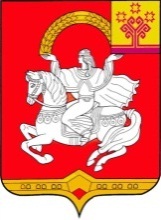        Чувашская  РеспубликаСобрание депутатов Яльчикского муниципального округаРЕШЕНИЕ           « 27 »  июля  2023 г. № 5/4-с  село Яльчики